                                                                                             Timely 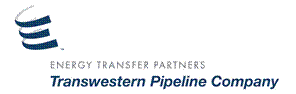                                                                                                                                                                          Evening                                                                                                                                                                          Intraday 1                                                                                                                                                                         Intraday 2  Intraday 3 	 Final AM    ATTN Market Services Rep:  ________________________________________Please fax Confirmations to: Attn: Market ServicesFax No: (713) 989-1203OPERATOR CONFIRMATION*NOTE: These are additional data fields that are only applicable for confirmations related to Northwest PipelineTW_Confirmation_Fax Form	OPERATOR NAME:OPERATOR NAME:OPERATOR NAME:OPERATOR NAME:OPERATOR NAME:OPERATOR NAME:OPERATOR NAME:TODAY'S DATE:TODAY'S DATE:TODAY'S DATE:PREPARED BY:PREPARED BY:PREPARED BY:PREPARED BY:PREPARED BY:OPERATIONAL BALANCING AGREEMENT NUMBER:OPERATIONAL BALANCING AGREEMENT NUMBER:OPERATIONAL BALANCING AGREEMENT NUMBER:OPERATIONAL BALANCING AGREEMENT NUMBER:OPERATIONAL BALANCING AGREEMENT NUMBER:OPERATIONAL BALANCING AGREEMENT NUMBER:OPERATIONAL BALANCING AGREEMENT NUMBER:TELEPHONE  NUMBER:TELEPHONE  NUMBER:TELEPHONE  NUMBER:FAX NUMBER:FAX NUMBER:FAX NUMBER:FAX NUMBER:FAX NUMBER:BEGIN DATEEND DATELOCATIONLOCATION NAMEFLOW IND(R) (D)UP/DN IDUP/DN K#*TW HUB 1ST UP K#SVC REQ K#SERVICE  REQUESTERSVC REQ ID*TW HUB LAST DN K#CONF QUANTITYMAKEUP QUANTITYREDUCTION REASON CODE